Si vous éprouvez des difficultés à lire ce courriel, veuillez essayer la version Web.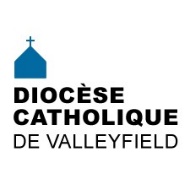 INFO HEBDO 14 décembre 2016                    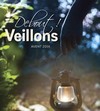 Crédit photo: Vie liturgiquePourquoi du rose pour le 3e dimanche de l'Avent? Comment est né la représentation de la crèche? Source: aleteia.org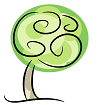 LA MINUTE VERTEC’est la saison des achats des cadeaux de Noël.  Comment être écoresponsable dans ses achats ?  Privilégiez les achats locaux, des cadeaux électroniques peu énergivores et planifiez votre trajet pour le réduire vos déplacements au minimum.Pour l’emballage, c’est mieux d’utiliser les sacs-cadeaux avec le papier de soie que le papier d’emballage de Noël.  Les sacs ont l’avantage d’être réutilisables et de servir plusieurs années (il faut parfois changer l’étiquette).  Si jamais vous utiliser du papier d’emballage, assurez-vous qu’il soit recyclable (on oublie le papier métallique) pour le mettre à la récupération après avoir développé les cadeaux.Bon temps de l’Avent vert !Les actualités de la semaine sur la Création : Formation pour créer des événements écoresponsables, Pensons local à l’approche des fêtes, Projet BioM.Vous avez des suggestions de chroniques ?  Des idées vertes à partager ?  Des catéchèses sur la Création à proposer ?  Contactez-moi :François DaoustRépondant diocésain, Pastorale de la Création  pastoralecreationvalleyfield@yahoo.caLe répertoire de toutes les chroniques disponibles à la page : « La minute verte ».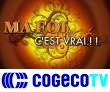 ÉMISSION «Ma foi, c'est vrai!» - Visionnez sur Internet l'émission avec M. Yvan et Mme Fleurette Parent   [1re partie]   [2e partie]M. Denis Robineau [1re partie]   [2e partie] M. Guy et Patricia Lascelle [1re partie]  [2e partie]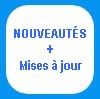 Le vrai secret de Fatima n'est pas celui qu'on pense. Article de R. WallotCharles de Foucauld: témoignage de l'abbé Richard WallotMarcel Beaudoin, amigo de El SalvadorRevue de presse /Actualité catholique/ Médias francophonesL'église Sainte-Marie-du-Rosaire à Les Coteaux, fermée pour les fêtes. Source: Journal Saint-François.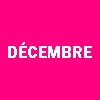 15-16-17-18 déc. :  Spaghetti au Restaurant St-Zotique Souvlaki - Levée de fonds pour église17 déc. 9h30: Enseignements bibliques à Châteauguay18 déc., 12h30: Messe de Noël en espagnol, Ste-Marguerite d'Youville, suivie d'un repas-partage au gymnase de l'école St-Jean-Baptiste, derrière l'église. Chacun-e est invité-e si possible à apporter le plat de son choix. Bienvenue à tous!19 au 27 déc.: Neuvaine avec Charles de Foucauld pour le diocèse de ValleyfieldCONSULTER LE CALENDRIER DIOCÉSAIN pour voir tous les événements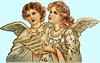 CONCERTS DE NOËL18 déc. 13h30: Concert Harmonie Salaberry-de-Valleyfield & Choeur classique Vaudreuil-Soulanges, bas.-cath. Ste-Cécile.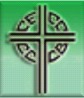 L’OCVF écrit aux membres du parlement fédéral sur le projet de loi C-277 pour un programme-cadre de soins palliatifs au CanadaLien à la lettre de l'OCVF
Lien à la lettre œcuménique et interreligieuseMessage de Noël 2016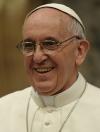 «Aujourd'hui, je voudrais que chacun fasse mémoire de sa propre histoire, du don reçu du Seigneur.» 13 déc. 2016Le Pape met en garde les médias contre quatre tentations. Source: Auvidec Média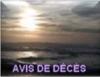 PÈRE JEAN-LUC PROVENÇAL, CSV - décédé le 10 décembre 2016 au Centre Champagneur de Joliette, à l'âge de 86 ans, dans sa 67e année de profession religieuse et sa 58e année de sacerdoce. Il a fait quelques années de ministère paroissial à Ormstown. Les funérailles auront lieu le samedi 17 décembre à 14h, suivies de l'inhumation au cimetière de la Congrégation à Joliette. [Voir détails]Prières et sympathies à la communauté, aux parents et amis.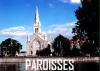 MERCI AUX PAROISSES de nous faire parvenir leur nouvelle liste de marguilliers-marguillières avec leurs coordonnées (ne pas oublier l'adresse électronique). NE JETEZ PAS VOS CARTES DE NOËL après les Fêtes! Apportez les au Centre diocésain, elle seront remises au Centre Dr-Aimé-Leduc, et utilisées dans le cadre des activités au Centre de jour où on confectionnera d'autres cartes qui seront partagées avec des personnes qui n'ont pas la joie d'en recevoir.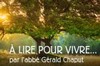 RÉFLEXIONS DE G. CHAPUTUn simple principe de cohérence<Veux-tu être Noël?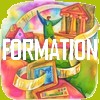 Propositions de cours à l'Institut de pastorale des Dominicains pour janvier 2017Institut de formation théologique et pastorale - programmation 2017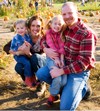 Activités de Noël pour les familles à Sainte-Martine. Source: Infosuroît.comProgramme aMUSOns-nous en famille10 conseils pour passer un bon Noël en famille. Source: aleteia.org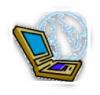 Info Lettre du Centre canadien d'Œcuménisme - nov.-déc. 2016Église en sortie - émission de Sel et Lumière TVMédiaspaul - Nouveautés de décembreInfo Secte: bulletin de décembre 2016Comment trouver l'activité physique qui nous correspond? Source: aleteia.orgCinq conseils pour ne pas déprimer le dimanche soir.  Source: aleteia.orgAttention: 5 signes d'une foi toxique! Source: aleteia.orgŒuvres d'art sacré de Guido Nincheri Source: Auvidec Média. (Rappelons que c'est Guido Nincheri l'auteur des vitraux de notre basilique-cathédrale).Les engagements actuels des Jésuites au Canada françaisLes Foyers de charité - Une halte pour l'esprit au coeur du village de Sutton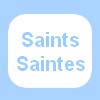 NOTRE-DAME-DE GUADALUPELa dernière lettre de Charles de Foucauld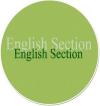 ENGLISH SECTION English Calendar CCCB: COLF writes to Members of Parliament on Bill C-277 for the dev elopment of a framework on palliative care in Canada.Christmas Message 2016 from CCCB-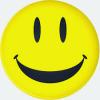 - What do you get if you cross an iPad with a Christmas tree?
- I don’t know. What?
-  A pineapple!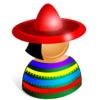 SECCIÓN EN ESPAÑOLHomenaje a Marcel Beaudoinhttp://diocesevalleyfield.org/fr/espanol/marcel-beaudoin-amigo-de-el-salvadorMisa de Navidad en españolhttp://diocesevalleyfield.org/fr/espanol/misa-de-navidad-en-espanolEVENTOS LATINOS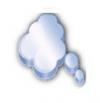 « Pour cultiver l’amitié ;entre deux êtres, il faut parfois la patience de l’un des deux ». Proverbe Indien. Pause spirituelle no 1053 Gilles Cloutier.«  L’enfer, c’est les autres écrivait Sartre. Je suis intimement convaincu du contraire. L’enfer, c’est soi-même coupé des autres». Abbé Pierre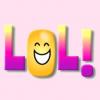 C'est l'homme parfait qui rencontre la femme parfaite. Ils forment un couple parfait. Le jour de Noël, le couple parfait est en auto sur une route dans le Nord et il rencontre un homme qui fait du pouce. Le couple parfait s'arrête et il voit que c'est le père Noël! Ils décident donc de l'aider en distribuant des jouets. Après quelques heures, une grosse tempête s'abat sur eux et ils ont un accident. Une seule personne parmi les trois survit, laquelle?
- La femme, bien sûr, puisque ni le père Noël ni l'homme parfait n'existent!

Touche masculine: Puisque ni l'homme parfait ni le père Noël n'existent, cela veut dire que c'est la femme qui conduisait. Donc, c'est normal qu'il y ait eu un accident!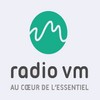 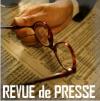 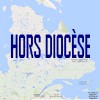 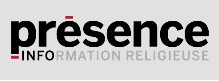 Tous droits réservés - Diocèse catholique de Valleyfield11, rue de l'église, Salaberry-de-Valleyfield, QC  J6T 1J5T 450 373.8122  - F 450 371.0000info@diocesevalleyfield.org Tous droits réservés - Diocèse catholique de Valleyfield11, rue de l'église, Salaberry-de-Valleyfield, QC  J6T 1J5T 450 373.8122  - F 450 371.0000info@diocesevalleyfield.org Faites parvenir les informations concernant vos événements à info@diocesevalleyfield.orgFaites parvenir les informations concernant vos événements à info@diocesevalleyfield.orgPour vous désinscrire: info@diocesevalleyfield.orgS.V.P. Spécifier votre nom et l'adresse électronique à désinscrire. Merci!Pour vous désinscrire: info@diocesevalleyfield.orgS.V.P. Spécifier votre nom et l'adresse électronique à désinscrire. Merci!